SESION ORDINARIA DE COMISION TECNICA DE ADQUISICIONES.Comisión del H. Ayuntamiento  Constitucional San Juan de los Lagos, Jalisco, 2018-2021En San Juan de los Lagos, Jalisco siendo las 14 horas con 30 minutos del día 11 de agosto del año 2019 dos mil diecinueve,  por lo que estando reunidos en el salón de cabildo, los que integran la Comisión, se procede a  celebrar esta sesión ordinaria , y acto continuo el servidor público encargado de la Secretaria Técnica   de este Ayuntamiento procederá a tomar lista de asistencia y en su caso hacer la correspondiente declarat   · de quorum legal: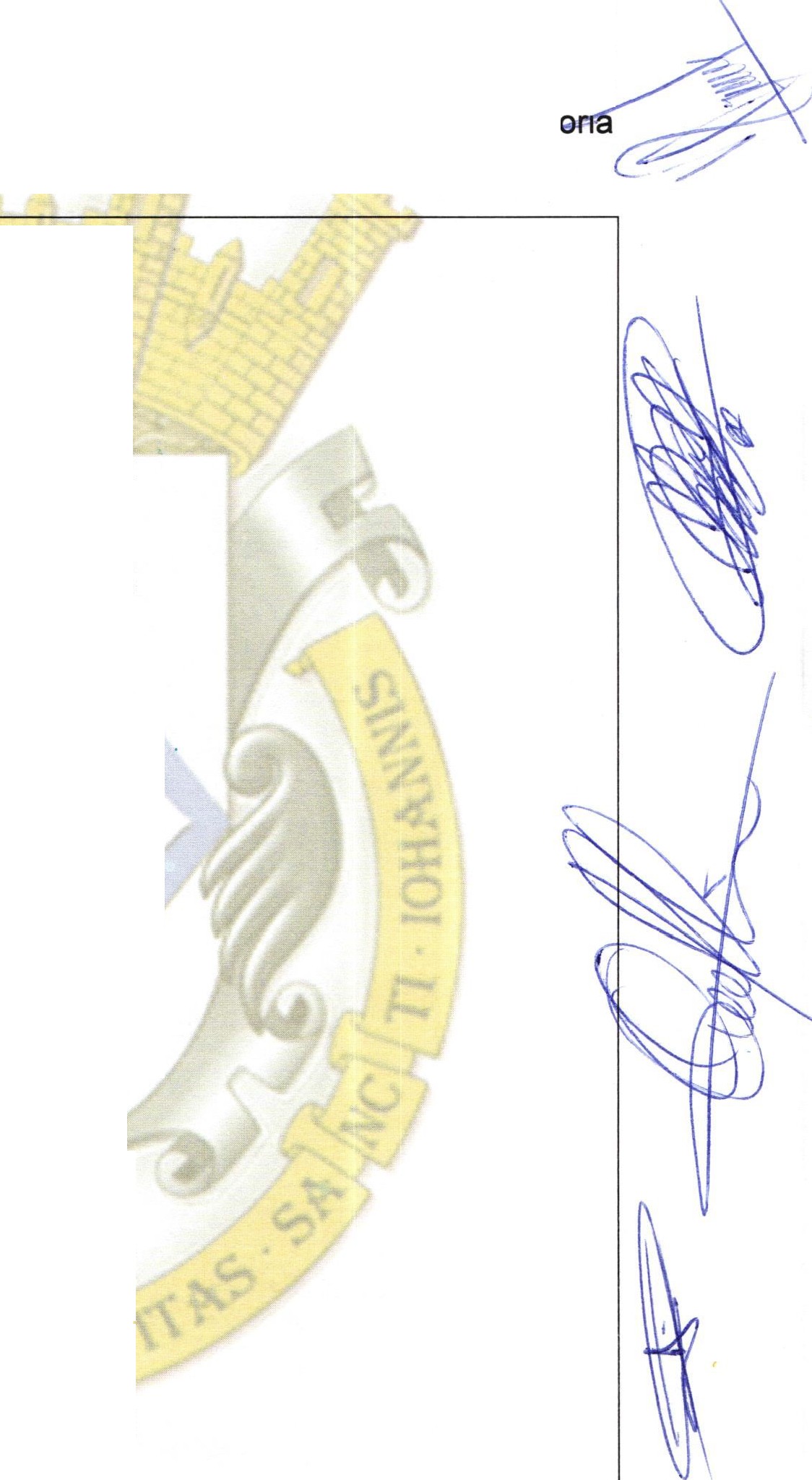 l.		El  Presidente  Municipal   o  su   AUSENTE representante ,	que	será	elPresidente del Consejo.LCI JESUS  UBALDO  MEDINA BRISEÑO11.111.El   Tesorero   Municipal.   LCP.   PRESENTE FELIPE	DE	JESUS	RUIZPEREZEl   Regidor   Presidente   de   la   PRESENTEIV.Comisión de Hacienda LIC. DENIS	ALEJANDRA PLASCENCIA CAMPOS.El Regidor representación de PARTIDO .     MTRA.  CLAUDIAJEANETTE CARRANZA SANTOS..' E    ..	El  Regidor  representación  del   PRESENTEPARTIDO LIC. IVAN JOSE DE JESUS VELOZ MUÑOZ.El  regidor   representación   del   PRESENTEPARTIDO. LIC. NORMA ELIZABETH   MACIAS AGUIRRE.VIl.	El  Regidor  representación  del   AUSENTEPARTIDO . MTRA OLIVIA GUILLEN PADILLAEl   Regidor   representante   del   PRESENTEPARTIDO . ORA LAURA ANGELICA CHAVEZ CONTRERAS.El  Director  de   la  Unidad  de   PRESENTE Compras.	C.	GONZALOADRIAN	BARAJAS VALTIERRA.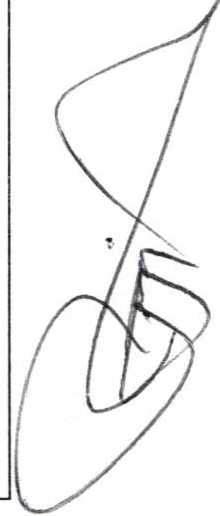 Representante	del	Sector   AUSENTEEmpresarial. CAMARA DE COMERCIO MIGUEL ANGEL MARQUEZ DE ALBA.Representante	del	Sector   PRESENTE Empresarial COPARMEX JOSEGUADALUPE  CAMPOS .Contralor	Municipal.	LCP.   PRESENTE FEDERICO LOPEZ PADILLAORDEN DEL DIA1.- Lista de asistencia y declaratoria de quorum .-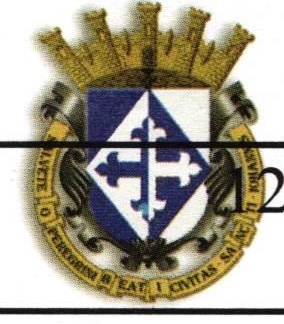 11 de agosto del Año 2019Página 1de 4/SESION ORDINARIA DE COMISION TECNICA DE ADQUISICIONES.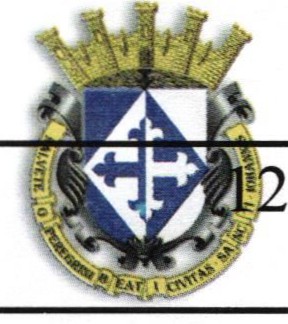 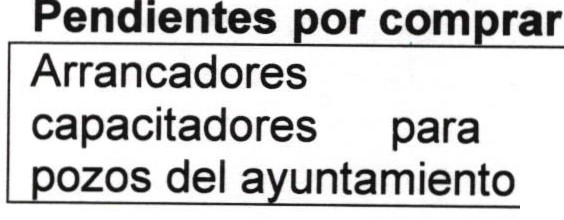 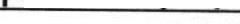 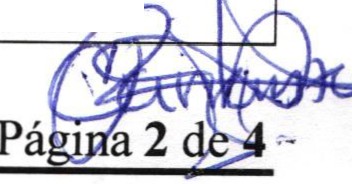 Acuerdo.- Este punto del orden del día se encuentra debidamente desahogado, toda vez que al inicio de esta sesión se tomó lista de asistencia y se hizo la declaratoria de quorum legal.2.- Lectura y aprobación del acta anterior así como la aprobación del orden del día .- Acuerdo.- Una vez que se da lectura al acta y sometido a consideración el orden del	a,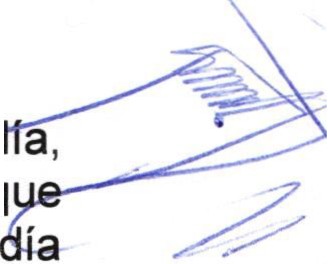 previamente circulado, es aprobado por 9 votos a favor de los integrantes presentes qcorresponde  a  una  mayoría  relativa  se  aprueba  el  acta  anterior  y  el  orden  del sometido .Y que con fundamento en el Reglamento de la Comisión Técnica de Adquisiciones  del Municipio de San Juan de los Lagos: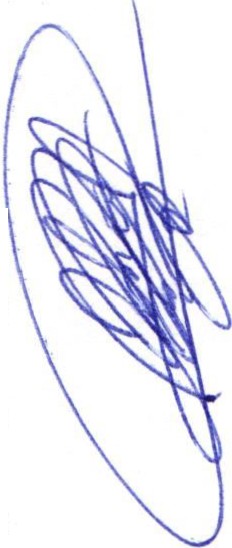 CAPITULO TERCERO DE LAS FACULTADES.Artículo 30.-  La Comisión de Adquisiciones tendrá las siguientes facultades :1.- Definir las políticas, sistemas, procedimientos y normas que regule las operaciones indicadas en el artículo 6, fracción V de este Reglamento.11.- Seleccionar al proveedor de los bienes o servicios de cada requisición, en atención  a las normas fijadas  por este Reglamento.111.-  Fijar  las  políticas  que  deben  observarse,  al  elaborar  el  Programa  Anual  de Adquisiciones municipales, de acuerdo a los planes y programas .IV.- Las demás que tiendan a eficiente y transparentar el gasto público en la adquisición de bienes o contratación de servicios.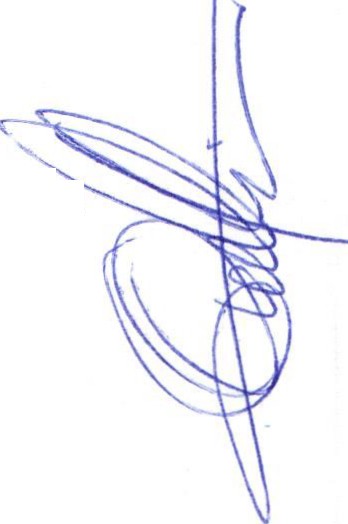 Se procede a resolver los siguientes puntos:3.- Informe general respecto a la situación que se guarda por parte de la Dirección de la Tesorería   Municipio:En uso de la voz,  el Titular de la Tesorería Municipal, no se presentan asuntos a tratar.Acuerdo.- sin asunto.4- Informe General de compras  por parte de UNIDAD CENTRAL  DE COMPRAS  DEL MUNICIPIO.En uso de la voz , El   Titular de la Unidad Central de Compras,  presenta asuntos por aprobar con los siguientes gastos.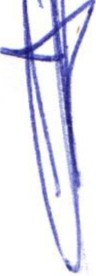 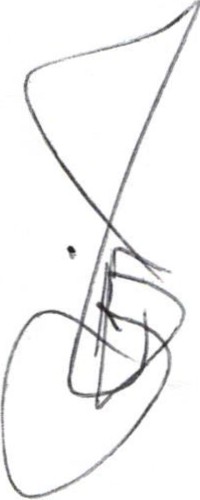 SESION ORDINARIA DE COMISION TECNICA DE ADQUISICIONES.Compra de uniformes para el personal de los empleados                       delAyuntamiento . (Obras Públicas, parques y jardines , aseo público, taller munici  al.Pago por servicio de Aforo a Pozo, con el objetivo de determinar la viabilidad de uso (calidad del agua y flu·o  ·Unidad Central de Compras las mismas.Presupuesto:$127,314.00 Lasar$143,715 .00 Unitam$000,000.00               Dipsa.(pendiente).Pozo malecón. Donación hecha en favor del Ayuntamiento (pendiente de revisión de la legalidad de la donación .Se	presentarapróximamente cotización .Apoyo grupoeconómico		para de	danza20  pares  de  penachos  y enahuillas	aproximado  decompradenominada	"Niño	delCacahuatito de Mezquiticcosto $26,000.005 pares de medianos penachos     y      enahuillas a roximado costo $7,500.00costos.5.- ASUNTOS GENERALES.Se presenta ante el pleno de la comisión un total de 1 puntos generales , los cuales se aprueban por 9 votos a favor con mayoría calificada .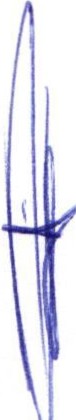 En  uso de la voz el C. Regidor LIC IVAN JOSE DE JESUS VELOZ MUÑOZ, expone los siguientes puntos:En relación al tema de las compras en carácter de URGENTE , se describalas condiciones  sobre de las cuales  se tomó  dicha  autorización , con el objetivo de ser más descriptivos en la situación de emergencia .Acuerdo .-   Informativo6.- Señores y señoras , integrantes de dicha Comisión , en virtud que ha sido agotado el orden del día, se declara concluida la presente sesión , a las 15 horas con 20 minutos  del día  de  hoy, citando  a sesión ordinaria  de Comisión , por instrucciones  del  Presidente Municipal LIC.  Jesús Ubaldo Medina Briseño,  y se convoca a nueva reunión el día 6 d septiembre del 2019 , a las 14:00 horas, en el salón de cabildo , en Palacio Municipal, firmando los que en ella intervinieron , quisieron y supieron hacerlo por y ante el presidente municipal que actúa en unión del servidor público encargado de la Secretaria Técnica de este ayuntamiento que autoriza y da fe, en cumplimiento a lo dispuesto en el Reglamento de la Comisión .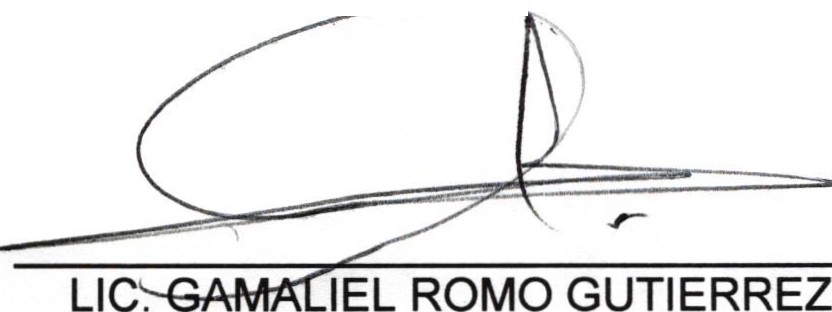 LCI. Jesús Ubaldo Medina Briseño Presidente Municipal de San Juan de Los Lagos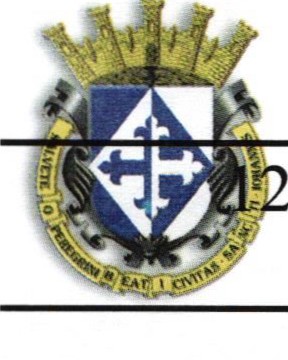 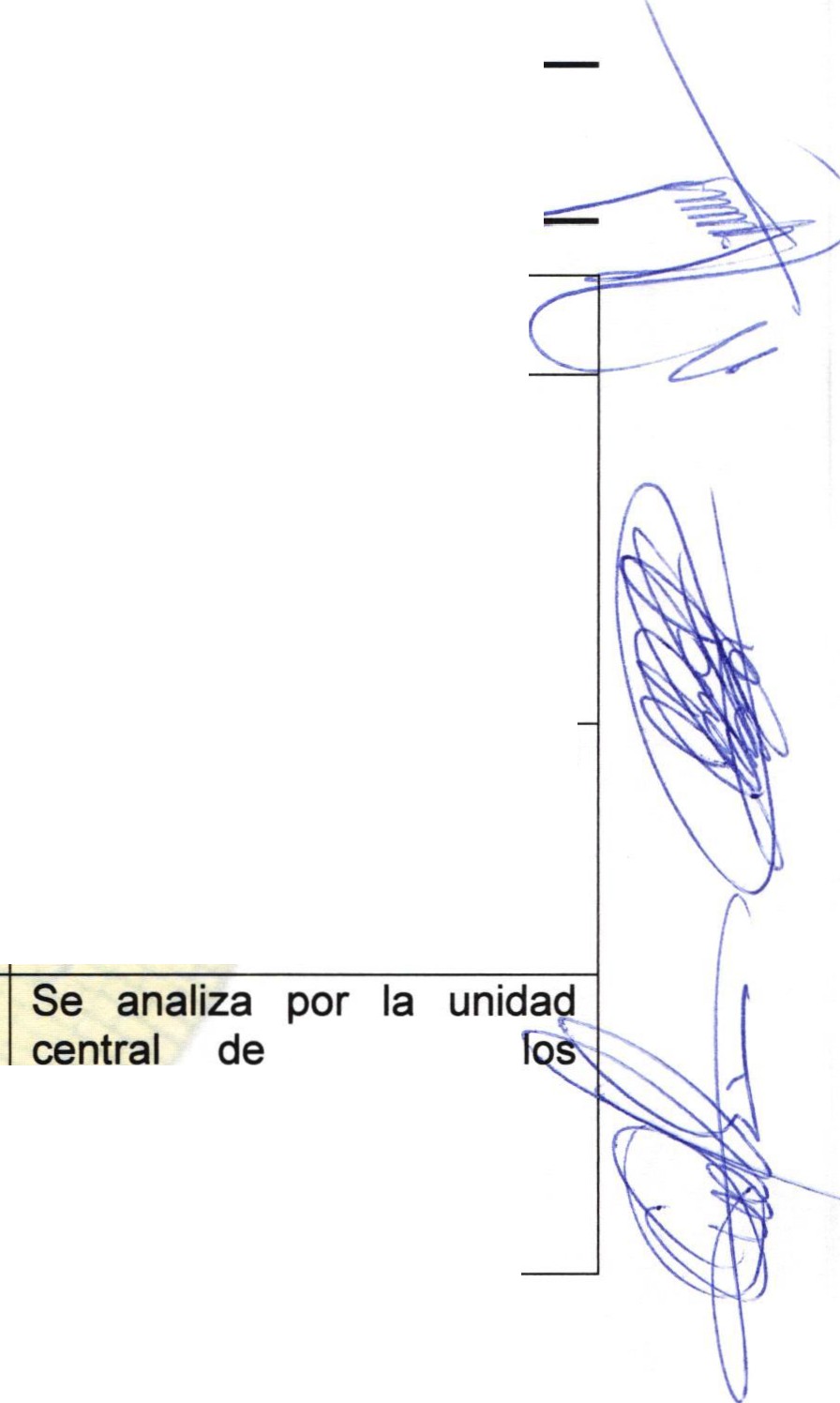 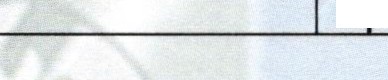 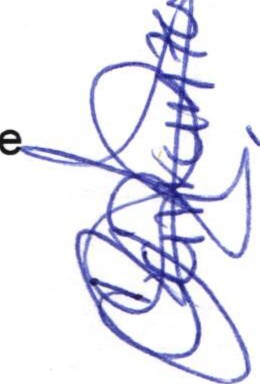 C. LIC. DENIS ALEJANDRA PLASCENCIACAMPOS.Regidor Municipal titular de la Comisión deHaciendaSecretaria Técnico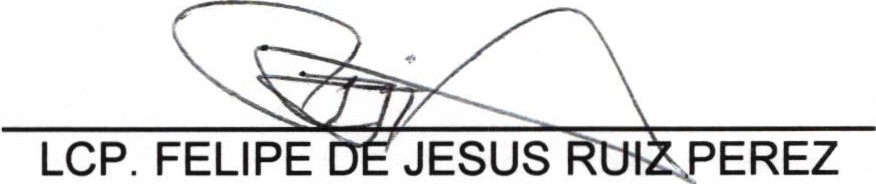 Tesorero Municipal.Página3 de 4SESION ORDINARIA DE COMISION TECNICA DE ADQUISICIONES.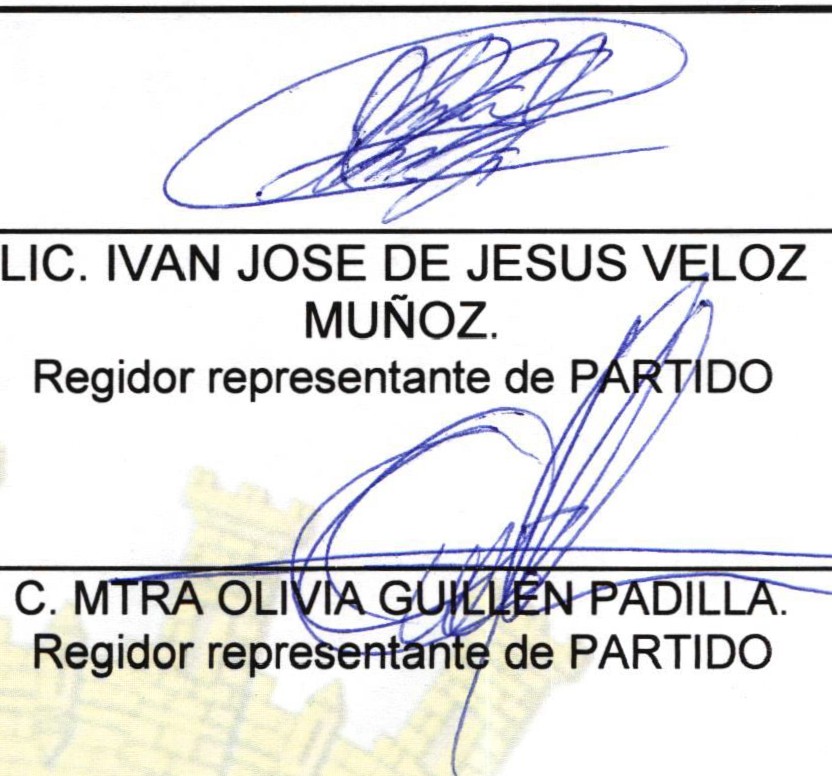 DRA. LAURA ANGELICA CHAVEZ CONTRERAS.Regidor representante de PARTIDOC. Miguel Angel Marquez de Alba Representante Del Sector Empresarial CAMARA DE COMERCIO.C. Jose Guadalupe Campos . Representante Del Sector Empresarial COPARMEXC. GONZALO ADRIAN  BARAJAS VALTIERRADirector de Unidad de Compras.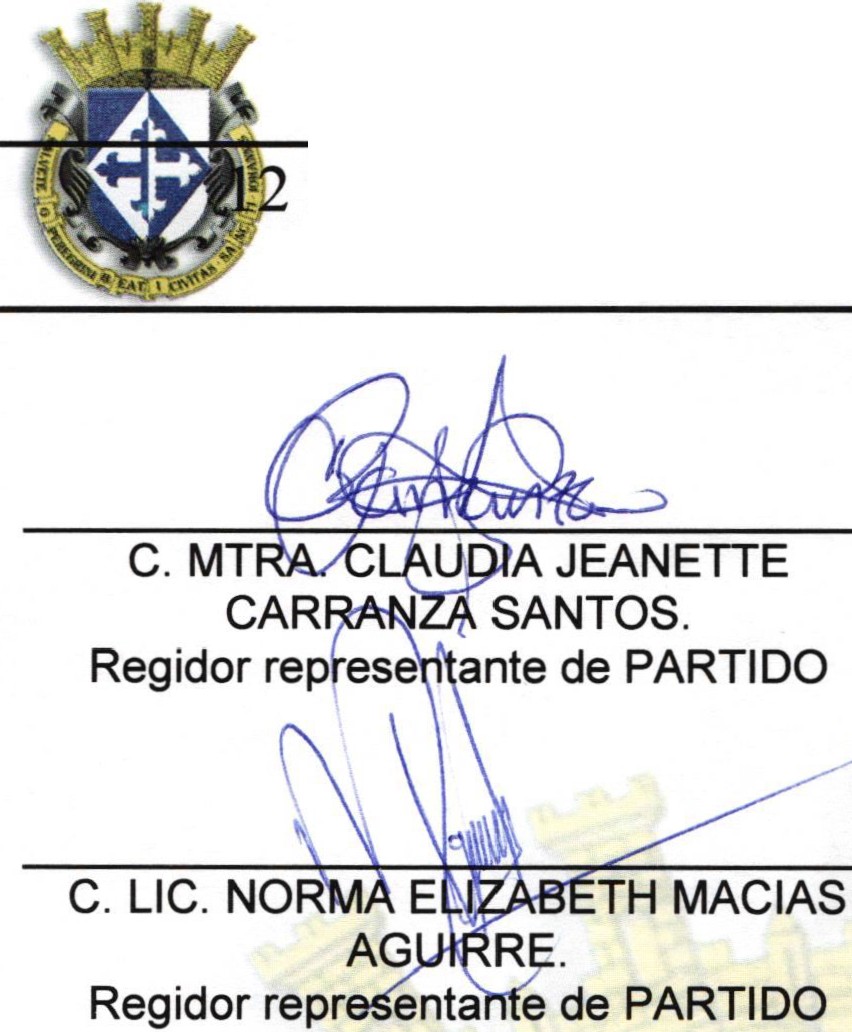 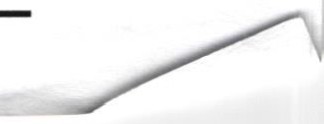 L.C.P. Federico Lopez Padilla.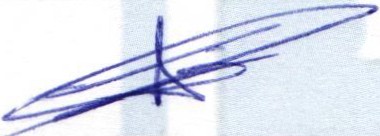 Contralor Municipal. 	Página 4 de 4AsuntoCostoObservacionesEquipamiento de pozo RealSolicita:  Dirección de AguaSE AUTORIZA LA ADQUISICIONSangre de Cristo.1.-Bomba sumergible , motor sumergible.2.-Maniobra en pozoPotable. Presupuestos :Hidroagricola Guadalajara.$75,772.29CON	EL	PROVEEDOR.Hidro.agricola   Guadalajara.   (EN CARACTER DE URGENTE). Conun total de $75,772.293.- Tramo de tubería de 3"para columha .PERFORACIONES	CON AIRE.Nota.	Se	reconoce	la garantía  en  el  equipo  por3.- Tramo de tubería de 3"para columha .$69,075.00los	supuestos	de3.- Tramo de tubería de 3"para columha .MATERIALESfuncionamiento   y   no   por3.- Tramo de tubería de 3"para columha .ELECTRICOS DE LEONbajas   o   hechos   fortuitos3.- Tramo de tubería de 3"para columha .$77,029.80como	descargas	por3.- Tramo de tubería de 3"para columha .$77,029.80tormentas eléctricas.yDirector  de  Agua   PotableObjetivo   de   reducción   delosgenera	cotizaciones	alpagos	por	consumo	yres ecto,	resenta  a  lare  aración de bomb    .